PLANILLA DE ASISTENCIA MENSUAL – TERAPIAS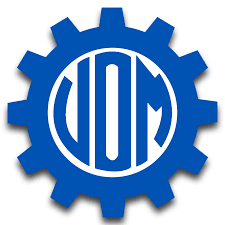 NOMBRE Y APELLIDO DEL BENEFICIARIO: PERÍODO (MES Y AÑO): PRESTACIÓN: DOMICILIO DE ATENCIÓN: FIRMA PADRE/MADRE O TUTOR:FIRMA Y SELLO PRESTADOR:FECHAHORARIOFIRMA PADRE / MADRE O TUTORFECHAHORARIOFIRMA PADRE / MADRE O TUTOR11721831942052162272382492510261127122813291430153116